О внесении изменений в постановление администрации Яльчикского района от 30.12.2013 № 875 (с внесенными изменениями от 18.07.2014 № 367, от 6.10.2016 №339,   от 17.03.2017 №261, от 06  марта 2018 №143,   от 12 октября 2018 г. № 606)Руководствуясь Уставом Яльчикского района Чувашской Республики администрация Яльчикского района п о с т а н о в л я е т:1. Внести в муниципальную  программу  Яльчикского  района Чувашской Республики «Социальная поддержка граждан» на 2014-2020 годы», утвержденную постановлением администрации Яльчикского района 30.12.2013 № 875  (с внесенными изменениями от 18.07.2014 №367, от 6.10.2016 № 339, от 17.03.2017 №261, от 06  марта 2018 №143, от 12 октября 2018 г. № 606) (далее – Программа) следующие изменения:1.1. В паспорте программы:Позицию «Объем средств бюджета на финансирование  Программы и прогнозная оценка привлекаемых на реализацию»  изложить в следующей редакции:1.2.   Приложение № 3 к Программе изложить  в новой редакции согласно приложению № 1 к настоящему постановлению.1.3. Приложение № 5 к Программе изложить  в новой редакции согласно приложению № 2 к настоящему постановлению.1.4. Приложение № 6 к Программе изложить  в новой редакции согласно приложению № 3 к настоящему постановлению.1.5. В  паспорте  подпрограммы «Социальная защита населения» на 2014-2020 годы (далее - Подпрограммы):Позицию «Объем средств бюджета на финансирование  Подпрограммы и прогнозная оценка привлекаемых на реализацию»  изложить в следующей редакции:1.6. Абзац 1 раздела V. «Обоснование объема финансовых ресурсов, необходимых для реализации подпрограммы» изложить в следующей редакции:«Общий объем финансирования подпрограммы в 2014-2020 годах составит 23232,8 тыс. рублей, в том числе 22021,5 тыс.рублей за счет республиканского бюджета, 1216,3   тыс. рублей - за счет средств местного  бюджета Яльчикского района Чувашской Республики.».1.7. Приложение № 4 к подпрограмме «Социальная защита населения» на 2014-2020 годы» изложить в новой редакции согласно приложению № 4 к настоящему постановлению.1.8. В  паспорте  подпрограммы «Доступная среда» (далее - Подпрограммы):Позицию «Объем средств бюджета на финансирование  Подпрограммы»  изложить в следующей редакции:1.9. Абзац 2 раздела V. «Обоснование объема финансовых ресурсов, необходимых для реализации подпрограммы» в приложении № 8  к программе   изложить в следующей редакции:«Общий объем финансирования подпрограммы в 2014-2020 годах составит 2647,4 тыс. рублей, в том числе 2625,2 тыс. руб. за счет республиканского бюджета - 22,2   тыс. рублей - за счет средств местного  бюджета Яльчикского района Чувашской Республики.».2.2. Приложение № 4 к подпрограмме «Доступная среда» изложить в новой редакции согласно приложению № 5 к настоящему постановлению.2. Настоящее постановление вступает в силу со дня его подписания.Глава администрацииЯльчикского района						                Н.П. МиллинПриложение № 1к постановлению администрации Яльчикского района Чувашской Республики 06 марта 2018 г. № 156				 «Приложение №3к муниципальной программе Яльчикского района Чувашской Республики «Социальная поддержка граждан» на 2014–2020 годы»П л а нреализации муниципальной программы Яльчикского района Чувашской Республики«Социальная поддержка граждан» на 2014–2020 годы»Приложение № 2к постановлению администрации Яльчикского района Чувашской Республики от 6 марта   2019 г. № 156«Приложение №5 к муниципальной программеЯльчикского района Чувашской Республики«Социальная поддержка граждан » на 2014-2020 годыРесурсное обеспечениена реализацию муниципальной программы Яльчикского района Чувашской Республики	 «Социальная поддержка граждан» на 2014-2020 годыПриложение № 3к постановлению администрации Яльчикского района Чувашской Республики 06 марта 2018 г. № 156«Приложение №6к муниципальной программе Яльчикского района Чувашской Республики «Социальнаяподдержка граждан» на 2014–2020 годыРЕСУРСНОЕ ОБЕСПЕЧЕНИЕ И ПРОГНОЗНАЯ (СПРАВОЧНАЯ) ОЦЕНКА расходов  финансирования реализации муниципальной программы Яльчикского района Чувашской Республики «Социальная поддержка граждан»на 2014–2020 годыПриложение № 4к постановлению администрации Яльчикского района Чувашской Республики 06 марта 2018 г. № 156Ресурсное обеспечение и прогнозная (справочная) оценка 
расходов местного бюджета Яльчикского района Чувашской Республики на реализацию подпрограммы "Социальная защита населения" на 2014-2020 годыПриложение № 5к постановлению администрации Яльчикского района Чувашской Республики 06 марта 2018 г. № 156Ресурсное обеспечение   на реализацию подпрограммы «Доступная среда» муниципальной программы Яльчикского района «Социальная поддержка граждан» на 2014-2020 годы  за счет всех источников финансирования___________________________         Чӑваш РеспубликиЕлчӗк районӗЕлчӗк районадминистрацийӗЙЫШӐНУ2019 ҫ. мартӑн 06 - мӗшӗ № 156Елчӗк ялӗ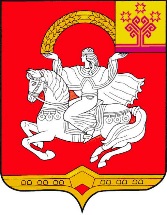       Чувашская  РеспубликаЯльчикский районАдминистрацияЯльчикского районаПОСТАНОВЛЕНИЕ«06» марта 2019 г. № 156 село ЯльчикиОбъем средств бюджета на финансирование  Подпрограммы и прогнозная оценка привлекаемых на реализацию Прогнозируемые объемы бюджетных ассигнований на реализацию мероприятий муниципальной программы в 2014–2020 годах составят  25862,1 тыс. рублей,  в т.ч. по годам:в 2014 году –  1923,8   тыс. рублей;в 2015 году –  1139,3   тыс. рублей;в 2016 году –  3213,5   тыс. рублей;в 2017 году –  5194,6   тыс. рублей;в 2018 году –  4600,0   тыс. рублей;в 2019 году –  4895,5   тыс. рублей;в 2020 году –  4895,5   тыс. рублей;из них средства:федерального бюджета – 0,0 тыс. рублей;республиканского бюджета – 24646,7 тыс. рублей;местного бюджета Яльчикского района – 1238,5 тыс. рублей.Объемы финансирования муниципальной программы уточняются при формировании местного бюджета Яльчикского района Чувашской Республики на очередной финансовый год и плановый период.«Объем средств бюджета на финансирование  Программы и прогнозная оценка привлекаемых на реализацию Общий объем финансовых затрат из средств местного бюджета на реализацию Подпрограммы  составят  23232,8 тыс. рублей,  в т.ч. по годам:в 2014 году –  271,4 тыс. рублей;в 2015 году –  166,5 тыс. рублей;в 2016 году –  3213,5 тыс. рублей;в 2017 году –  5194,6 тыс. рублей;в 2018 году –  4595,8 тыс. рублей;в 2019 году –  4895,5 тыс. рублей;в 2020 году –  4895,5 тыс. рублей;в том числе средства  республиканского бюджета – 22021,5 тыс.рублей, бюджета Яльчикского района – 1216,3 тыс.руб.Объемы финансирования муниципальной программы уточняются при формировании местного бюджета Яльчикского района Чувашской Республики на очередной финансовый год и плановый период.».«Объемы  финансирования  Программы Общий объем финансовых затрат на реализацию Подпрограммы  составят  2647,4 тыс. рублей,  в т.ч. по годам:в 2014 году –  1652,4 тыс. рублей;в 2015 году –  972,8 тыс. рублей;в 2016 году –  0,0 тыс. рублей;в 2017 году –  0,0 тыс. рублей;в 2018 году –  22,2 тыс. рублей;в 2019 году –  0,0 тыс. рублей;в 2020 году –  0,0 тыс. рублей;в том числе средства республиканского бюджета – 2625,2 тыс.руб., бюджета Яльчикского района – 22,2 тыс.руб.Объемы финансирования муниципальной программы уточняются при формировании местного бюджета Яльчикского района Чувашской Республики на очередной финансовый год и плановый период.».Наименование подпрограммы муниципальной программы Яльчикского района Чувашской Республики, основного мероприятия, мероприятий, реализуемых в рамках основного мероприятияОтветственный исполнительСрокСрокОжидаемый непосредственный результат (краткое описание)Код бюджетной классификации Финансирование, тыс. рублейФинансирование, тыс. рублейФинансирование, тыс. рублейФинансирование, тыс. рублейФинансирование, тыс. рублейФинансирование, тыс. рублейФинансирование, тыс. рублейНаименование подпрограммы муниципальной программы Яльчикского района Чувашской Республики, основного мероприятия, мероприятий, реализуемых в рамках основного мероприятияОтветственный исполнительначала реализацииокончания реализацииОжидаемый непосредственный результат (краткое описание)Код бюджетной классификации 2014 год2015 год2016 год2017 год2018 год2019 год2020 год12345678910111213Подпрограмма «Социальная защита населения»01.01.201431.12.2020271,5166,53213,55194,64600,84895,54895,5Основное  мероприятие 1 «Реализация законодательства в области предоставления мер социальной поддержки отдельным категориям граждан»271,5166,53213,55194,64491,84845,54845,5мероприятие 1.Выплата ежемесячной доплаты к  пенсии  и пенсии  за выслугу лет лицам, замещавшим муниципальные должности и должности муниципальной службы Яльчикского района Чувашской Республики  Отдел организационной работы администрации района01.01.201431.12.2020 Выполнение в полном объеме социальных обязательств администрации Яльчикского района Чувашской Республики перед муниципальными служащими по ежемесячной доплате к пенсии и пенсии за выслугу лет9031001Ц31П001300 9031001Ц310170520251,5150,5126,6116,80102,0156,0156,0мероприятие 2. Обеспечение мер социальной поддержки  отдельных категорий граждан по оплате жилищно-коммунальных услуг.01.01.201631.12.2020Обеспечение мер социальной поддержки  отдельных категорий граждан по оплате жилищно-коммунальных услуг.9031003Ц3101105509741003Ц3101105500,00,0584,22490,71208,25351,4934,,33557,51132,03557,501132,03557,5мероприятие 3. Оказание материальной помощи гражданам,  находящимся в трудной жизненной ситуации.01.01.201631.12.2020повысить качество жизни и сохранить высокий уровень социальной защищенности населения9031003Ц3101106100,00,012,02,02,00,00,0Основное мероприятие    2 Создание благоприятных условий жизнедеятельности ветеранам, гражданам пожилого возраста, инвалидам01.01.20142020Создание благоприятных условий жизнедеятельности ветеранам, гражданам пожилого возраста, инвалидам5,050,050,0мероприятие 1Проведение мероприятий, связанных с празднованием годовщины Победы в Великой Отечественной войне.01.01.20162020Проведение мероприятий, связанных с празднованием годовщины Победы в Великой Отечественной войне в целях  сохранения и преумножения традиций и воспитания подрастающего поколения9031003Ц3105106400,00,00,00,00,030,030,0мероприятие 2.Осуществление  мероприятий, связанных с проведением Дня инвалидов01.01.201631.12.2020Осуществление  мероприятий, связанных с проведением Дня пожилых людей 9031003Ц3105106500,00,00,00,05,010,010,0мероприятие 3Осуществление  мероприятий, связанных с проведением Дня пожилых людей.Осуществление  мероприятий, связанных с проведением Дня пожилых людей.9031003Ц3105748100,00,00,00,00,010,010,0Подпрограмма «Доступная среда»	Подпрограмма «Доступная среда»	1652,4972,80,00,022,20,00,0Основное мероприятие 1. Повышение уровня доступности приоритетных объектов и услуг в приоритетных сферах жизнедеятельности инвалидов и других маломобильных групп населенияОтдел образования и молодежной политики администрации Яльчикского района Чувашской Республики01.01.201431.12.2015обеспечение беспрепятственного доступа к объектам и услугам в приоритетных сферах жизнедеятельности инвалидов и других маломобильных групп населения9740702Ц33Ц0111652,4972,80,00,00,00,00,0Основное мероприятие 2 Осуществление мероприятий по повышению уровня доступности приоритетных объектов и услуг в сферах жизнедеятельности инвалидов и других маломобильных групп населенияотдел образования и молодежной политики администрации Яльчикского района01.01.201831.12.2020обеспечение дополнительного образования  детей9740703Ц330270680хххх22,20,00,0СтатусНаименование муниципальной программы, подпрограммы муниципальной программы, основного мероприятияИсточники финансированияКод бюджетной классификацииКод бюджетной классификацииКод бюджетной классификацииКод бюджетной классификацииКод бюджетной классификацииРасходы (тыс. рублей), годыРасходы (тыс. рублей), годыРасходы (тыс. рублей), годыРасходы (тыс. рублей), годыРасходы (тыс. рублей), годыРасходы (тыс. рублей), годыРасходы (тыс. рублей), годыСтатусНаименование муниципальной программы, подпрограммы муниципальной программы, основного мероприятияИсточники финансированияГРБСРз  ПрЦСРВР2014201520162017201820192020123456789101112131415муниципальная  программа «Социальная поддержка граждан  на 2014-2020 годы»всего,в том числе:---1923,81139,33213,55194,64623,04895,54895.5муниципальная  программа «Социальная поддержка граждан  на 2014-2020 годы»федер. бюджетмуниципальная  программа «Социальная поддержка граждан  на 2014-2020 годы»респуб. бюджетххххх1652,4972,83074,95075,84491,84689,54689,5муниципальная  программа «Социальная поддержка граждан  на 2014-2020 годы»бюджет Яльчик.районаххххх271,4166,5138,6118,8131,2206,0206,0Подпрограмма «Социальная защита населения Яльчикского района на 2014-2020 годы»всего,в том числе:---271,4166,53213,55194,64600,84895,84895,8Подпрограмма «Социальная защита населения Яльчикского района на 2014-2020 годы»федер. бюджетхххххПодпрограмма «Социальная защита населения Яльчикского района на 2014-2020 годы»респуб. бюджетххххх0,00,03074,95075,84491,84689,54689,5Подпрограмма «Социальная защита населения Яльчикского района на 2014-2020 годы»бюджет Яльчик. районаххххх271,4166.5138,6118,8109,0206,0206,0Основное мероприятие 1Реализация законодательства в области предоставления мер социальной поддержки отдельным категориям гражданвсего,в том числе:271,4166,53213,55194,64595,84845,84845,8Основное мероприятие 1Реализация законодательства в области предоставления мер социальной поддержки отдельным категориям гражданфедер. бюджетОсновное мероприятие 1Реализация законодательства в области предоставления мер социальной поддержки отдельным категориям гражданреспуб. бюджет0,00,03074,95075,84491,84689,54689,5Основное мероприятие 1Реализация законодательства в области предоставления мер социальной поддержки отдельным категориям гражданбюджет Яльчик. района271,4166.5138,6118,8104,0206,0206,0мероприятие 1Выплата ежемесячной доплаты к  пенсии и пенсии   за выслугу лет лицам, замещавшим муниципальные должности и должности муниципальной службы Яльчикского района Чувашской Республики  всего,в том числе:251,4150,5126,6116,80102,0156,0156,0мероприятие 1Выплата ежемесячной доплаты к  пенсии и пенсии   за выслугу лет лицам, замещавшим муниципальные должности и должности муниципальной службы Яльчикского района Чувашской Республики  федер.бюджетхххххмероприятие 1Выплата ежемесячной доплаты к  пенсии и пенсии   за выслугу лет лицам, замещавшим муниципальные должности и должности муниципальной службы Яльчикского района Чувашской Республики  респуб. бюджетхххххмероприятие 1Выплата ежемесячной доплаты к  пенсии и пенсии   за выслугу лет лицам, замещавшим муниципальные должности и должности муниципальной службы Яльчикского района Чувашской Республики  бюджет Яльчик. района90390310 10 0101Ц31П001Ц310170520300300251,4150,5126,0116,8102,2156,0156,0мероприятие 2. Обеспечение мер социальной поддержки  отдельных категорий граждан по оплате жилищно-коммунальных услуг.всего,в том числе:0,00,03074,95075,84491,84689,54689,5мероприятие 2. Обеспечение мер социальной поддержки  отдельных категорий граждан по оплате жилищно-коммунальных услуг.федер. бюджет0,00,00,00,00,00,00,0мероприятие 2. Обеспечение мер социальной поддержки  отдельных категорий граждан по оплате жилищно-коммунальных услуг.респуб. бюджет9031003Ц3101105503000.00.0584,21208,2934,31132,01132,0мероприятие 2. Обеспечение мер социальной поддержки  отдельных категорий граждан по оплате жилищно-коммунальных услуг.респуб. бюджет9741003Ц3101105502000,00,06,00,30,00,00,0мероприятие 2. Обеспечение мер социальной поддержки  отдельных категорий граждан по оплате жилищно-коммунальных услуг.респуб. бюджет9741003Ц3101105503000,00,02484,73867,33216,13557,53557,5мероприятие 2. Обеспечение мер социальной поддержки  отдельных категорий граждан по оплате жилищно-коммунальных услуг.бюджет Яльчик.района0,00,00,00,00,00,00,0мероприятие 3Оказание материальной помощи гражданам,  находящимся в трудной жизненной ситуации.всего,в том числе:20,016,012,02,02,00,00,0мероприятие 3Оказание материальной помощи гражданам,  находящимся в трудной жизненной ситуации.федер. бюджет0,00,00,00,00,00,00,0мероприятие 3Оказание материальной помощи гражданам,  находящимся в трудной жизненной ситуации.респуб. бюджет0,00,00,00,00,00,00,0мероприятие 3Оказание материальной помощи гражданам,  находящимся в трудной жизненной ситуации.бюджет Яльчик.района90390310100303Ц31Ф010Ц31011061030030020,016,012,02,02,00,00,0Основное мероприятие 2 Создание благоприятных условий жизнедеятельности ветеранам, гражданам пожилого возраста, инвалидамвсего,в том числе:0,00,00,00,05,,050,050,0Основное мероприятие 2 Создание благоприятных условий жизнедеятельности ветеранам, гражданам пожилого возраста, инвалидамфедер. бюджет0,00,00,00,00,00,00,0Основное мероприятие 2 Создание благоприятных условий жизнедеятельности ветеранам, гражданам пожилого возраста, инвалидамреспуб. бюджет0,00,00,00,00,00,00,0Основное мероприятие 2 Создание благоприятных условий жизнедеятельности ветеранам, гражданам пожилого возраста, инвалидамбюджет Яльчик.района0,00,020,00,05,050,050,0мероприятие 1.  Проведение мероприятий, связанных с празднованием годовщины Победы в Великой Отечественной войне.всего,в том числе:0,00,00,00,00,030,030,0мероприятие 1.  Проведение мероприятий, связанных с празднованием годовщины Победы в Великой Отечественной войне.федер. бюджет0,00,00,00,00,00,00,0мероприятие 1.  Проведение мероприятий, связанных с празднованием годовщины Победы в Великой Отечественной войне.респуб. бюджет0,00,00,00,00,00,00,0мероприятие 1.  Проведение мероприятий, связанных с празднованием годовщины Победы в Великой Отечественной войне.бюджет Яльчик.района9031003Ц3105106402000,00,00,00,00,030,030,0мероприятие  2.Осуществление  мероприятия, приуроченные к  проведению Международного дня инвалидов.всего,в том числе:0,00,00,00,05,010,010,0мероприятие  2.Осуществление  мероприятия, приуроченные к  проведению Международного дня инвалидов.федер. бюджет0,00,00,00,00,00,00,0мероприятие  2.Осуществление  мероприятия, приуроченные к  проведению Международного дня инвалидов.респуб. бюджет0,00,00,00,00,00,00,0мероприятие  2.Осуществление  мероприятия, приуроченные к  проведению Международного дня инвалидов.бюджет Яльчик.района9031003Ц3105106502000,00,00,00,05,010,010,0мероприятие  3.Осуществление  мероприятий, связанных с проведением Дня пожилых людей.всего,в том числе:0,00,00,00,00,010,010,0мероприятие  3.Осуществление  мероприятий, связанных с проведением Дня пожилых людей.федер. бюджет0,00,00,00,00,00,00,0мероприятие  3.Осуществление  мероприятий, связанных с проведением Дня пожилых людей.респуб. бюджет0,00,00,00,00,00,00,0мероприятие  3.Осуществление  мероприятий, связанных с проведением Дня пожилых людей.бюджет Яльчик.района9031003Ц3105748102000,00,00,00,00,010,010,0Подпрограмма «Доступная среда»всего,в том числе:1652,4972,80,00,022,20,00,0Подпрограмма «Доступная среда»федер. бюджет0,00,00,00,00,00,00,0Подпрограмма «Доступная среда»респуб. бюджет9740702Ц33Ц0116001652,4972,80,00,00,00,00,0Подпрограмма «Доступная среда»бюджет Яльчик. района0,00,00,00,022,20,00,0Основное мероприятие 11. Повышение уровня доступности приоритетных объектов и услуг в приоритетных сферах жизнедеятельности инвалидов и других маломобильных групп населениявсего,в том числе:1652,4972,80,00,00,00,00,0Основное мероприятие 11. Повышение уровня доступности приоритетных объектов и услуг в приоритетных сферах жизнедеятельности инвалидов и других маломобильных групп населенияфедер. бюджет0,00,00,00,00,00,00,0Основное мероприятие 11. Повышение уровня доступности приоритетных объектов и услуг в приоритетных сферах жизнедеятельности инвалидов и других маломобильных групп населенияреспуб. бюджет9740702Ц33Ц0116001652,4972,80,00,00,00,00,0Основное мероприятие 11. Повышение уровня доступности приоритетных объектов и услуг в приоритетных сферах жизнедеятельности инвалидов и других маломобильных групп населениябюджет Яльчик. района0,00,00,00,00,00,00,0мероприятиеОсуществление мероприятий по повышению уровня доступности приоритетных объектов и услуг в сферах жизнедеятельности инвалидов и других маломобильных групп населениявсего,в том числе:0,00,00,00,022,20,00,0мероприятиеОсуществление мероприятий по повышению уровня доступности приоритетных объектов и услуг в сферах жизнедеятельности инвалидов и других маломобильных групп населенияфедер. бюджет0,00,00,00,00,00,00,0мероприятиеОсуществление мероприятий по повышению уровня доступности приоритетных объектов и услуг в сферах жизнедеятельности инвалидов и других маломобильных групп населенияреспуб. бюджет0,00,00,00,00,00,00,0мероприятиеОсуществление мероприятий по повышению уровня доступности приоритетных объектов и услуг в сферах жизнедеятельности инвалидов и других маломобильных групп населениябюджет Яльчик. района9740703Ц3302706806000,00,00,00,022,20,00,0СтатусНаименование государственной программы Чувашской Республики (подпрограммы государственной программы Чувашской Республики)Источники финансированияПлан расходов по годам,
тыс. рублейПлан расходов по годам,
тыс. рублейПлан расходов по годам,
тыс. рублейПлан расходов по годам,
тыс. рублейПлан расходов по годам,
тыс. рублейПлан расходов по годам,
тыс. рублейПлан расходов по годам,
тыс. рублейПлан расходов по годам,
тыс. рублейПлан расходов по годам,
тыс. рублейПлан расходов по годам,
тыс. рублейПлан расходов по годам,
тыс. рублейПлан расходов по годам,
тыс. рублейПлан расходов по годам,
тыс. рублейПлан расходов по годам,
тыс. рублейСтатусНаименование государственной программы Чувашской Республики (подпрограммы государственной программы Чувашской Республики)Источники финансирования201420142015201520162016201720172018201820192019202020202020123366778899101011111212Муниципальная программа Яльчикского района Чувашской Республики«Социальная поддержка граждан» на 2014–2020 годывсеговсего1923,81923,81139,21139,23213,53213,55194,65194,6	4600,0	4600,04895,54895,54895,54895,5Муниципальная программа Яльчикского района Чувашской Республики«Социальная поддержка граждан» на 2014–2020 годыфедеральный бюджетфедеральный бюджет0,00,00,00,00,00,00,00,00,00,00,00,00,00,0Муниципальная программа Яльчикского района Чувашской Республики«Социальная поддержка граждан» на 2014–2020 годыРеспубликанский бюджетРеспубликанский бюджет1652,41652,4972,8972,83074,93074,95075,85075,84491,84491,84689,54689,54689,54689,5Муниципальная программа Яльчикского района Чувашской Республики«Социальная поддержка граждан» на 2014–2020 годыместный бюджет Яльчикского районаместный бюджет Яльчикского района271,4271,4166,5166,5138,6138,6118,80118,80131,2131,2206,0206,0206,0206,0Подпрограмма «Социальная защита населения»всеговсего271,4271,4166,5166,53213,53213,55194,65194,64595,84595,84895,54895,54895,54895,5Подпрограмма «Социальная защита населения»федеральный бюджетфедеральный бюджет0,00,00,00,00,00,00,00,00,00,00,00,00,00,0Подпрограмма «Социальная защита населения»республиканский бюджетреспубликанский бюджет0,00,00,00,03074,93074,95075,85075,84491,84491,84689,54689,54689,54689,5Подпрограмма «Социальная защита населения»местный бюджет Яльчикского районаместный бюджет Яльчикского района271,4271,4166,5166,5138,6138,6118,80118,80109,0109,0206,0206,0206,0206,0Подпрограмма«Доступная среда»всеговсего1652,41652,4972,8972,80,00,00,00,022,222,20,00,00,00,0Подпрограмма«Доступная среда»федеральный бюджетфедеральный бюджет1652,41652,4972,8972,80,00,00,00,00,00,00,00,00,00,0Подпрограмма«Доступная среда»республиканский бюджетреспубликанский бюджет0,00,00,00,00,00,00,00,00,00,00,00,00,00,0Подпрограмма«Доступная среда»местный бюджет Яльчикского районаместный бюджет Яльчикского района0,00,00,00,00,00,00,00,022,222,20,00,00,00,0«Приложение №4к подпрограмме "Социальная защитанаселения» на 2014-2020 годыСтатусНаименование подпрограммы муниципальной программы, основного мероприятияИсточники финансированияКод бюджетной классификацииКод бюджетной классификацииКод бюджетной классификацииКод бюджетной классификацииКод бюджетной классификацииРасходы (тыс. рублей), годыРасходы (тыс. рублей), годыРасходы (тыс. рублей), годыРасходы (тыс. рублей), годыРасходы (тыс. рублей), годыРасходы (тыс. рублей), годыРасходы (тыс. рублей), годыСтатусНаименование подпрограммы муниципальной программы, основного мероприятияИсточники финансированияГРБСРз  ПрЦСРВР2014201520162017201820192020123456789101112131415Подпрограмма «Социальная защита населения Яльчикского района на 2014-2020 годы»всего,в том числе:---271,4166,53213,55194,64600,84895,54895,5Подпрограмма «Социальная защита населения Яльчикского района на 2014-2020 годы»федер. бюджетхххххПодпрограмма «Социальная защита населения Яльчикского района на 2014-2020 годы»респуб. бюджетххххх0.00.03074,95075,84491,84689,54689,5Подпрограмма «Социальная защита населения Яльчикского района на 2014-2020 годы»бюджет Яльчик. районаххххх271,4166,5138,6118,8109,0206,0206,0Основное  мероприятие 1 Реализация законодательства в области предоставления мер социальной поддержки отдельным категориям гражданвсего,в том числе:ххххх271,4166,53213,55194,64595,84845,54845,5Основное  мероприятие 1 Реализация законодательства в области предоставления мер социальной поддержки отдельным категориям гражданфедер. бюджетхххххОсновное  мероприятие 1 Реализация законодательства в области предоставления мер социальной поддержки отдельным категориям гражданреспуб. бюджетххххх0.00.03074,95075,84491,84689,54689,5Основное  мероприятие 1 Реализация законодательства в области предоставления мер социальной поддержки отдельным категориям гражданбюджет Яльчик. районаххххх271,4166,5138,6118,8104,0156,0156,0мероприятие 1Выплаты ежемесячной доплаты к  пенсии и пенсии   за выслугу лет лицам, замещавшим муниципальные должности и должности муниципальной службы Яльчикского района Чувашской Республики  всего,в том числе:ххххх251,4150,5126,0116,0102,0156,0156,0мероприятие 1Выплаты ежемесячной доплаты к  пенсии и пенсии   за выслугу лет лицам, замещавшим муниципальные должности и должности муниципальной службы Яльчикского района Чувашской Республики  федер.бюджетххххх0,00,00,00,00,00,00,0мероприятие 1Выплаты ежемесячной доплаты к  пенсии и пенсии   за выслугу лет лицам, замещавшим муниципальные должности и должности муниципальной службы Яльчикского района Чувашской Республики  респуб. бюджетххххх0,00,00,00,00,00,00,0мероприятие 1Выплаты ежемесячной доплаты к  пенсии и пенсии   за выслугу лет лицам, замещавшим муниципальные должности и должности муниципальной службы Яльчикского района Чувашской Республики  бюджет Яльчик. района90390310 10 0101Ц31П001Ц31017520300300251,4150,5126,0116,8102,0156,0156,0мероприятие 2. Обеспечение мер социальной поддержки  отдельных категорий граждан по оплате жилищно-коммунальных услуг.всего,в том числе:0,00,03074,95075,84491,84689,54689,5мероприятие 2. Обеспечение мер социальной поддержки  отдельных категорий граждан по оплате жилищно-коммунальных услуг.федер. бюджет0,00,00,00,00,00,00,0мероприятие 2. Обеспечение мер социальной поддержки  отдельных категорий граждан по оплате жилищно-коммунальных услуг.респуб. бюджет9031003Ц3101105503000.00.0584,21208,2934,31132,01132,0мероприятие 2. Обеспечение мер социальной поддержки  отдельных категорий граждан по оплате жилищно-коммунальных услуг.респуб. бюджет9741003Ц3101105502000,00,06,00,30,00,00,0мероприятие 2. Обеспечение мер социальной поддержки  отдельных категорий граждан по оплате жилищно-коммунальных услуг.респуб. бюджет9741003Ц3101105503000,00,02484,73867,63557,53557,53557,5мероприятие 2. Обеспечение мер социальной поддержки  отдельных категорий граждан по оплате жилищно-коммунальных услуг.бюджет Ялчик.района0,00,00,00,00,00,00,0мероприятие 3Оказание материальной помощи гражданам,  находящимся в трудной жизненной ситуации.всего,в том числе:20,016,012,02,02,00,00,0мероприятие 3Оказание материальной помощи гражданам,  находящимся в трудной жизненной ситуации.федер. бюджет0,00,00,00,00,00,00,0мероприятие 3Оказание материальной помощи гражданам,  находящимся в трудной жизненной ситуации.респуб. бюджет0,00,00,00,00,00,00,0мероприятие 3Оказание материальной помощи гражданам,  находящимся в трудной жизненной ситуации.бюджет Яльчик. района90390310100303Ц31Ф001Ц31011061030030020,016,012,02,02,00,00,0Основное мероприятие 2Создание благоприятных условий жизнедеятельности ветеранам, гражданам пожилого возраста, инвалидам всего,в том числе:0,00,00,00,05,050,050,0Основное мероприятие 2Создание благоприятных условий жизнедеятельности ветеранам, гражданам пожилого возраста, инвалидам федер. бюджет0,00,00,00,00,00,00,0Основное мероприятие 2Создание благоприятных условий жизнедеятельности ветеранам, гражданам пожилого возраста, инвалидам респуб. бюджет0,00,00,00,00,00,00,0Основное мероприятие 2Создание благоприятных условий жизнедеятельности ветеранам, гражданам пожилого возраста, инвалидам бюджет Яльчик. района0,00,020,00,05,050,050,0мероприятие 1.  Проведение мероприятий, связанных с празднованием годовщины Победы в Великой Отечественной войне.всего,в том числе:0,00,00,00,00,030,030,0мероприятие 1.  Проведение мероприятий, связанных с празднованием годовщины Победы в Великой Отечественной войне.федер. бюджет0,00,00,00,00,00,00,0мероприятие 1.  Проведение мероприятий, связанных с празднованием годовщины Победы в Великой Отечественной войне.респуб. бюджет0,00,00,00,00,00,00,0мероприятие 1.  Проведение мероприятий, связанных с празднованием годовщины Победы в Великой Отечественной войне.бюджет Яльчик.района9031003Ц3105106402000,00,00,00,00,030,030,0мероприятие  2Осуществление  мероприятий, приуроченных к  проведению Международного дня инвалидов.всего,в том числе:0,00,00,00,05,010,010,0мероприятие  2Осуществление  мероприятий, приуроченных к  проведению Международного дня инвалидов.федер. бюджет0,00,00,00,00,00,00,0мероприятие  2Осуществление  мероприятий, приуроченных к  проведению Международного дня инвалидов.респуб.бюджет0,00,00,00,00,00,00,0мероприятие  2Осуществление  мероприятий, приуроченных к  проведению Международного дня инвалидов.бюджет Яльчик.района9031003Ц3105106502000,00,00,00,05,010,010,0мероприятие  3.Осуществление  мероприятий, связанных с проведением Дня пожилых людей.всего,в том числе:0,00,00,00,00,010,010,0мероприятие  3.Осуществление  мероприятий, связанных с проведением Дня пожилых людей.федер. бюджет0,00,00,00,00,00,00,0мероприятие  3.Осуществление  мероприятий, связанных с проведением Дня пожилых людей.респуб. бюджет0,00,00,00,00,00,00,0мероприятие  3.Осуществление  мероприятий, связанных с проведением Дня пожилых людей.бюджет Яльчик.района9031003Ц3105748102000,00,00,00,00,010,010,0«Приложение № 4к подпрограмме "Доступная среда» муниципальной программы Яльчикского района «Социальная поддержка граждан» на 2014-2020 годыСтатусНаименование подпрограммы муниципальной программы, основного мероприятияИсточники финансированияКод бюджетной классификацииКод бюджетной классификацииКод бюджетной классификацииКод бюджетной классификацииКод бюджетной классификацииРасходы (тыс. рублей), годыРасходы (тыс. рублей), годыРасходы (тыс. рублей), годыРасходы (тыс. рублей), годыРасходы (тыс. рублей), годыРасходы (тыс. рублей), годыРасходы (тыс. рублей), годыСтатусНаименование подпрограммы муниципальной программы, основного мероприятияИсточники финансированияГРБСРз  ПрЦСРВР201420152016201720182019202012234456789101112131415Подпрограмма Подпрограмма «Доступная среда»всего,в том числе:всего,в том числе:1652,4972,80,00,022,20,00,0Подпрограмма Подпрограмма «Доступная среда»федер. Бюджетфедер. Бюджет0,00,00,00,00,00,00,0Подпрограмма Подпрограмма «Доступная среда»респуб. Бюджетреспуб. Бюджет9740702Ц33Ц0116001652,4972,80,00,00,00,00,0Подпрограмма Подпрограмма «Доступная среда»бюджет Яльчик. Районабюджет Яльчик. Района9740703Ц3302706806000,00,00,00,022,20,00,0Основное мероприятие 1Основное мероприятие 11. Повышение уровня доступности приоритетных объектов и услуг в приоритетных сферах жизнедеятельности инвалидов и других маломобильных групп населениявсего,в том числе:всего,в том числе:1652,4972,80,00,00,00,00,0Основное мероприятие 1Основное мероприятие 11. Повышение уровня доступности приоритетных объектов и услуг в приоритетных сферах жизнедеятельности инвалидов и других маломобильных групп населенияфедер. Бюджетфедер. Бюджет0,00,00,00,00,00,00,0Основное мероприятие 1Основное мероприятие 11. Повышение уровня доступности приоритетных объектов и услуг в приоритетных сферах жизнедеятельности инвалидов и других маломобильных групп населенияреспуб. Бюджетреспуб. Бюджет9740702Ц33Ц0116001652,4972,80,00,00,00,00,0Основное мероприятие 1Основное мероприятие 11. Повышение уровня доступности приоритетных объектов и услуг в приоритетных сферах жизнедеятельности инвалидов и других маломобильных групп населениябюджет Яльчик. Районабюджет Яльчик. Района0,00,00,00,00,00,00,0Основное мероприятие2Основное мероприятие2Повышение уровня доступности приоритетных объектов и услуг в сферах жизнедеятельности инвалидов и других маломобильных  групп населениявсего,в том числе:всего,в том числе:0,00,00,00,022,20,00,0Основное мероприятие2Основное мероприятие2Повышение уровня доступности приоритетных объектов и услуг в сферах жизнедеятельности инвалидов и других маломобильных  групп населенияфедер. Бюджетфедер. Бюджет0,00,00,00,00,00,00,0Основное мероприятие2Основное мероприятие2Повышение уровня доступности приоритетных объектов и услуг в сферах жизнедеятельности инвалидов и других маломобильных  групп населенияреспуб. Бюджетреспуб. Бюджет0,00,00,00,00,00,00,0Основное мероприятие2Основное мероприятие2Повышение уровня доступности приоритетных объектов и услуг в сферах жизнедеятельности инвалидов и других маломобильных  групп населениябюджет Яльчик. Районабюджет Яльчик. Района9740703Ц3302706806000,00,00,00,022,20,00,0мероприятиемероприятиеОсуществление мероприятий по повышению уровня доступности приоритетных объектов и услуг в сферах жизнедеятельности инвалидов и других маломобильных групп населениявсего,в том числе:всего,в том числе:0,00,00,00,022,20,00,0мероприятиемероприятиеОсуществление мероприятий по повышению уровня доступности приоритетных объектов и услуг в сферах жизнедеятельности инвалидов и других маломобильных групп населенияфедер. Бюджетфедер. Бюджет0,00,00,00,00,00,00,0мероприятиемероприятиеОсуществление мероприятий по повышению уровня доступности приоритетных объектов и услуг в сферах жизнедеятельности инвалидов и других маломобильных групп населенияреспуб. Бюджетреспуб. Бюджет0,00,00,00,00,00,00,0мероприятиемероприятиеОсуществление мероприятий по повышению уровня доступности приоритетных объектов и услуг в сферах жизнедеятельности инвалидов и других маломобильных групп населениябюджет Яльчик. Районабюджет Яльчик. Района9740703Ц3302706806000,00,00,00,022,20,00,0